	SUBJECT 4- JAPAN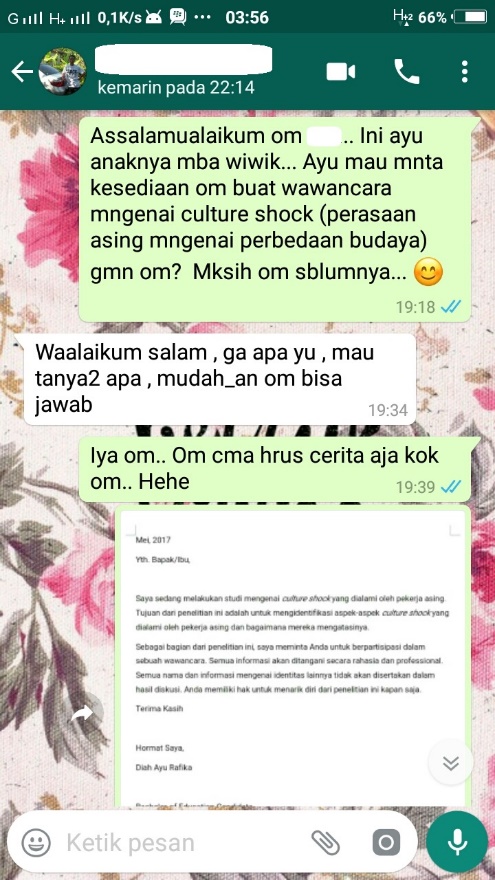 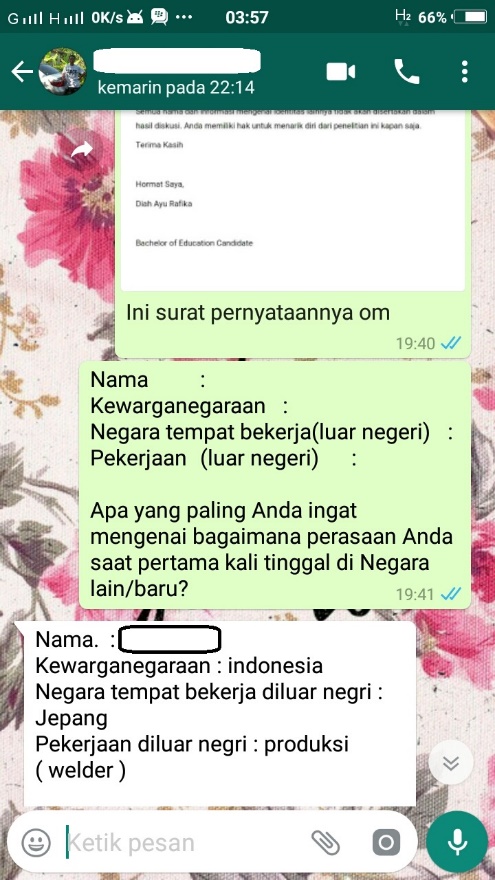 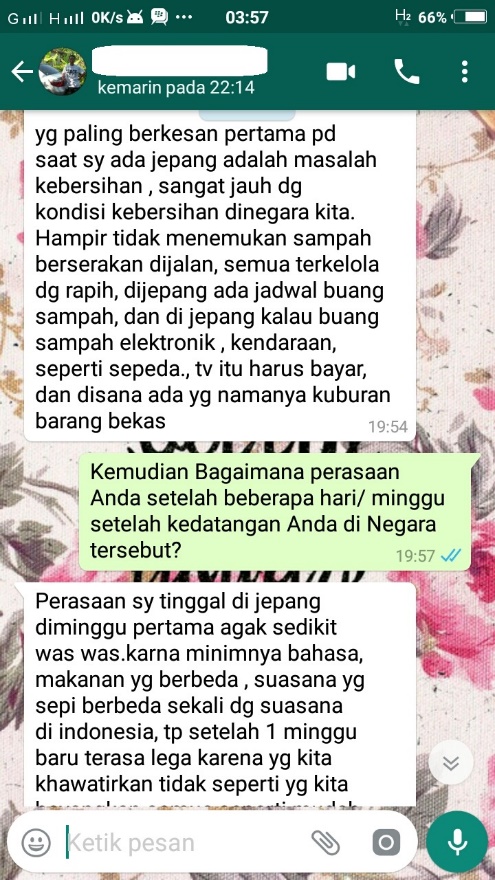 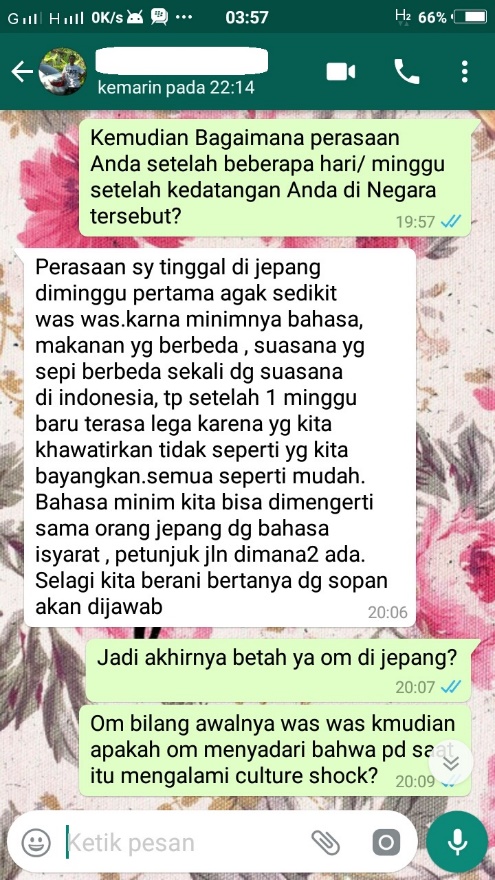 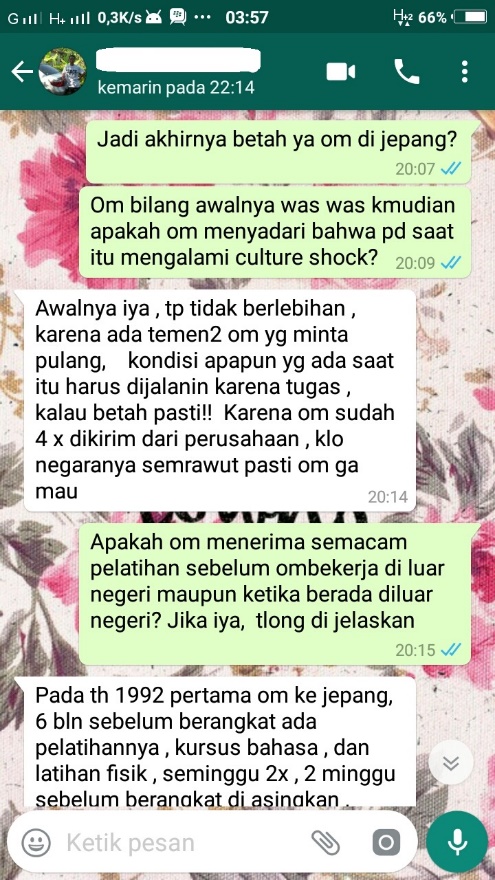 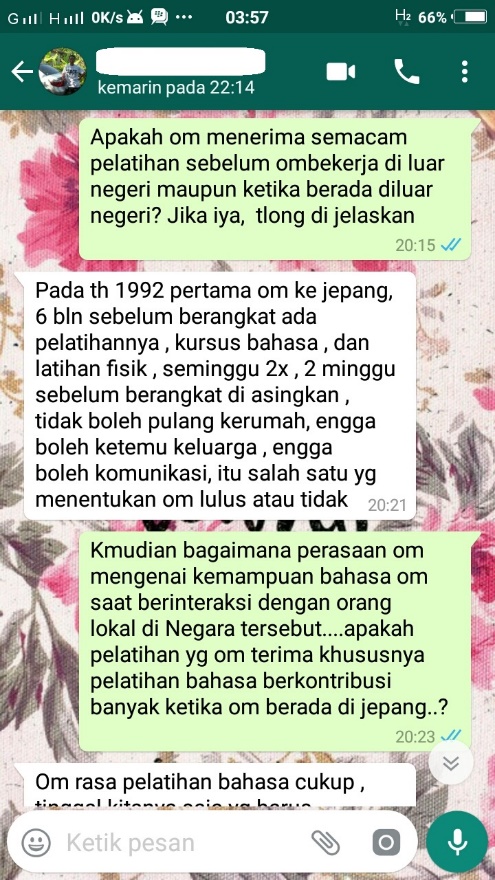 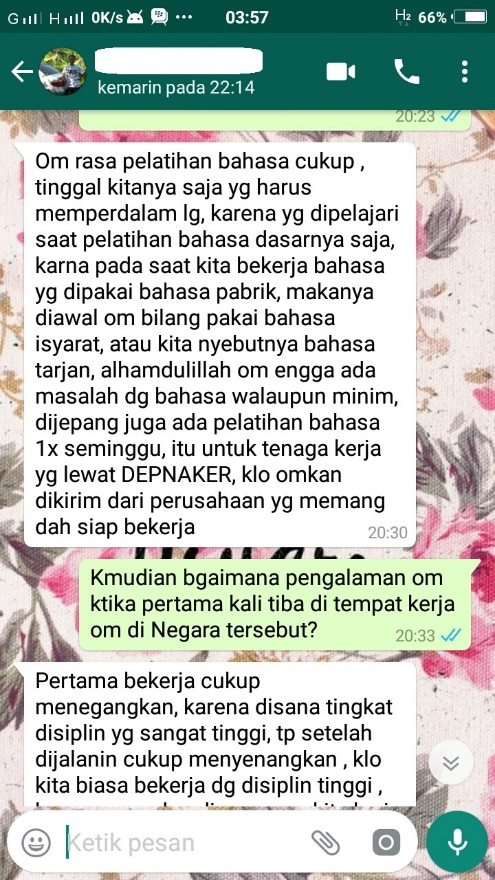 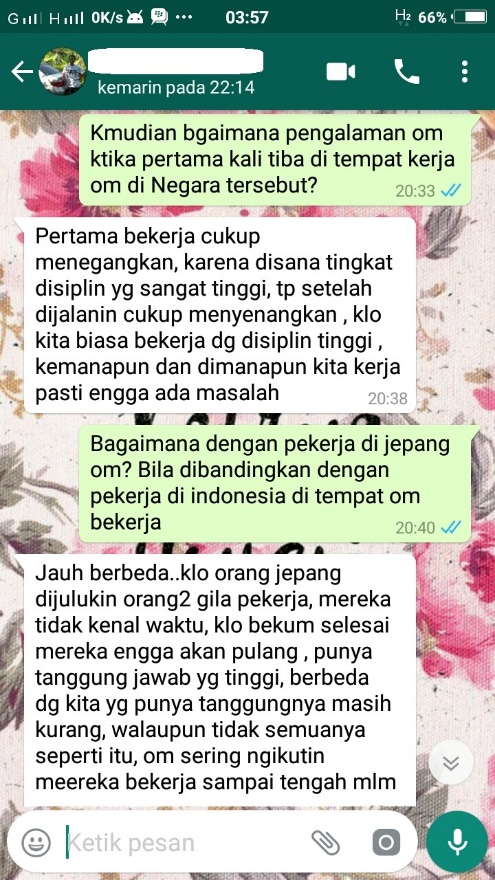 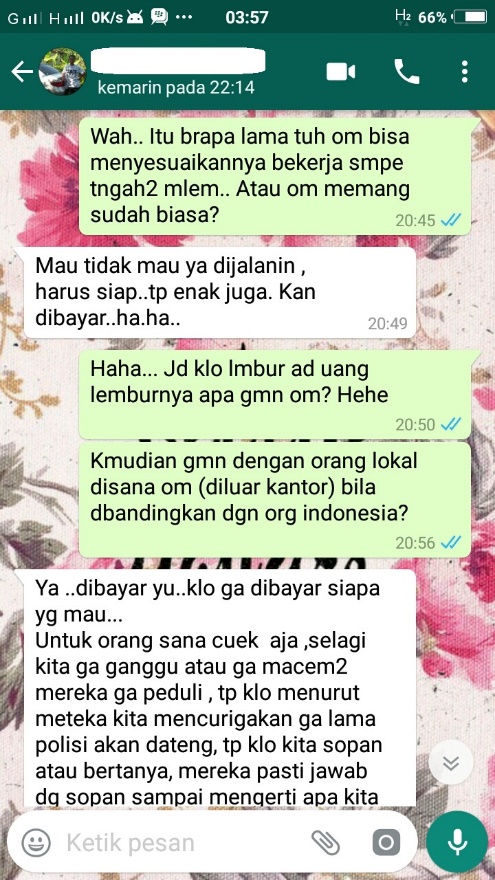 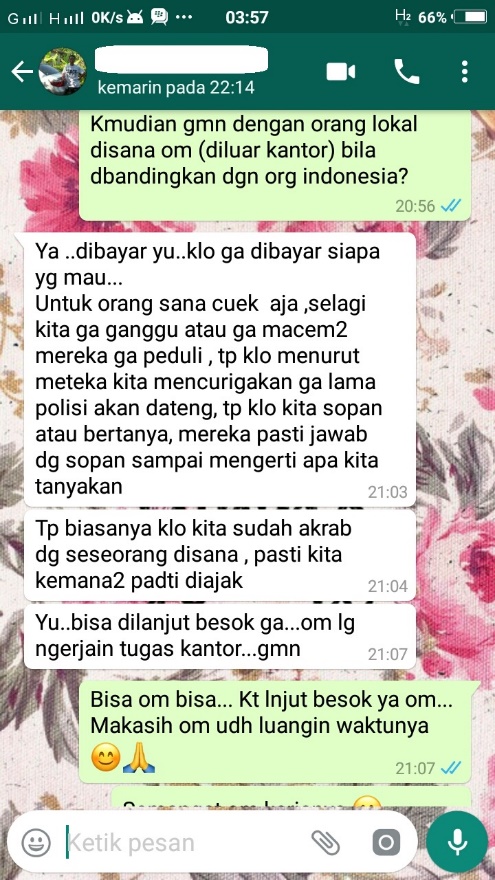 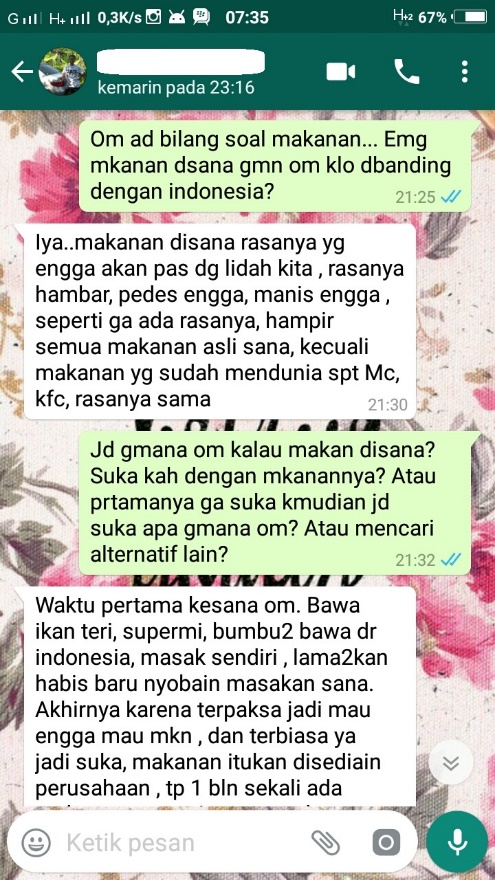 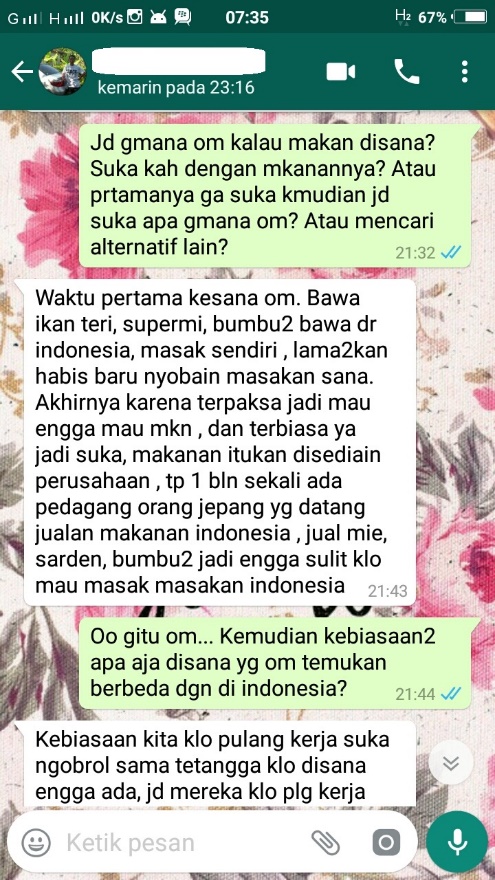 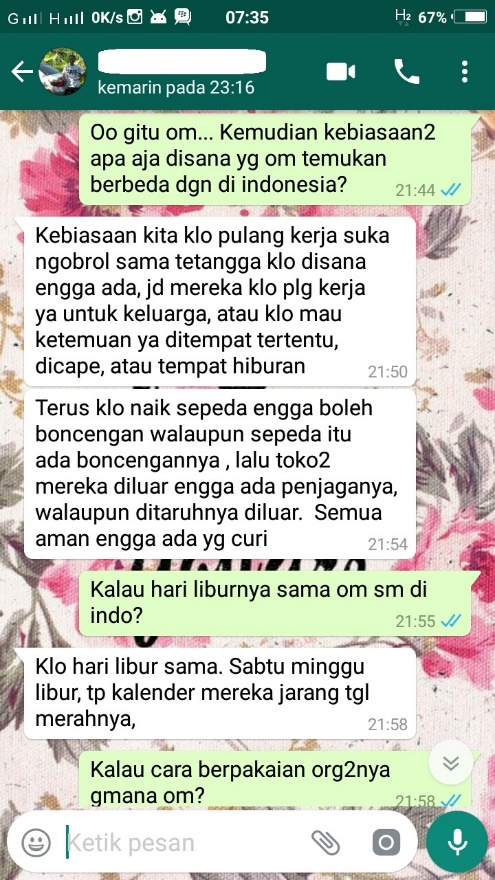 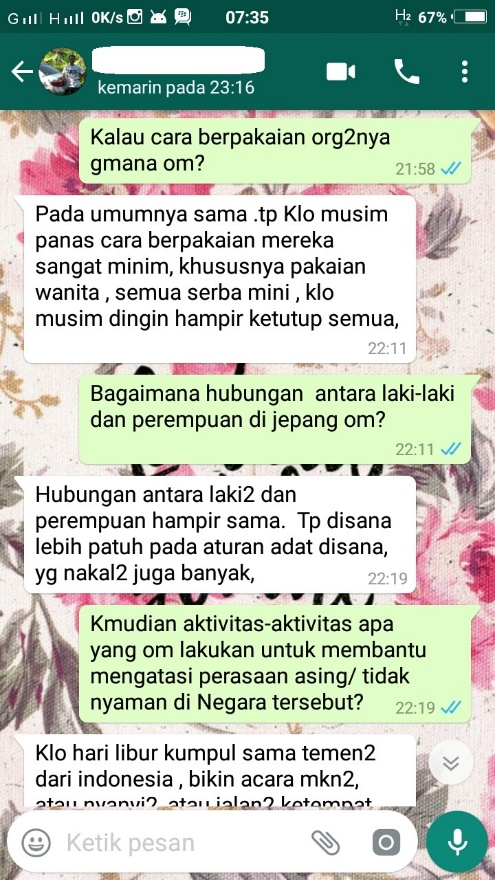 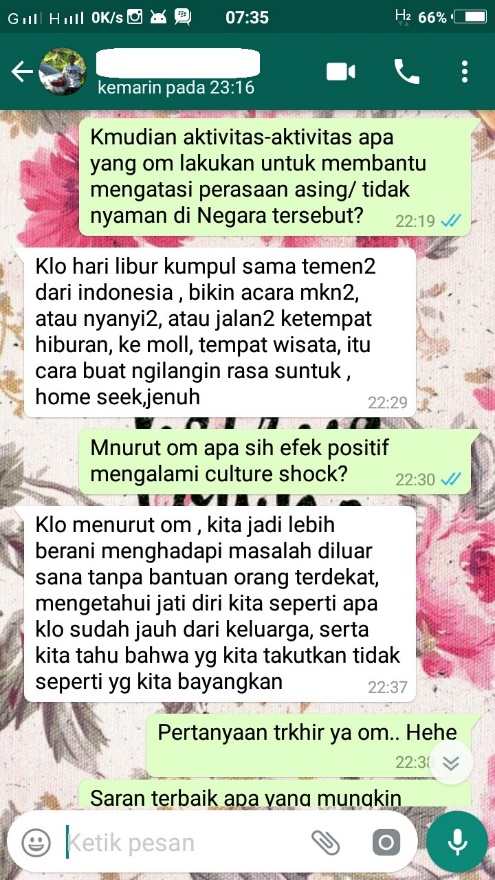 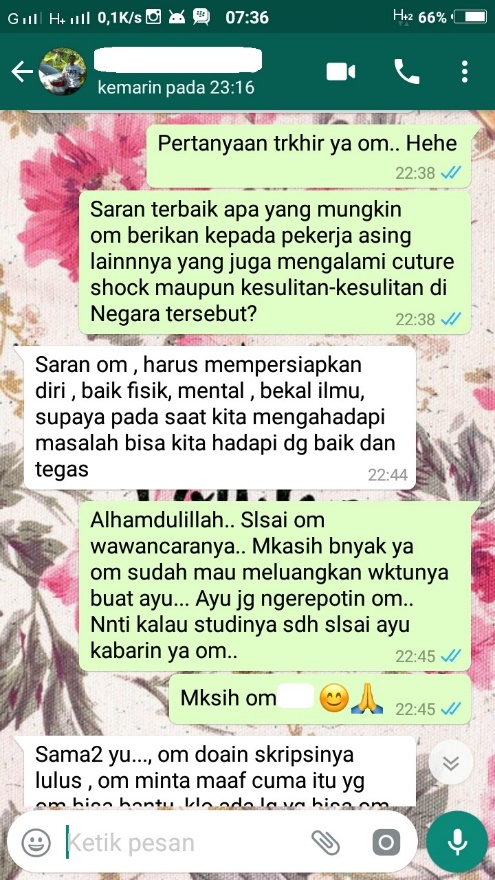 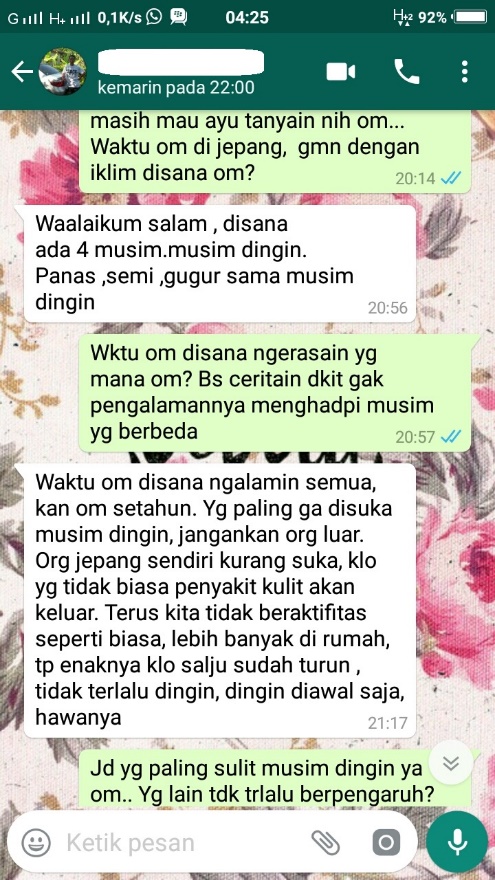 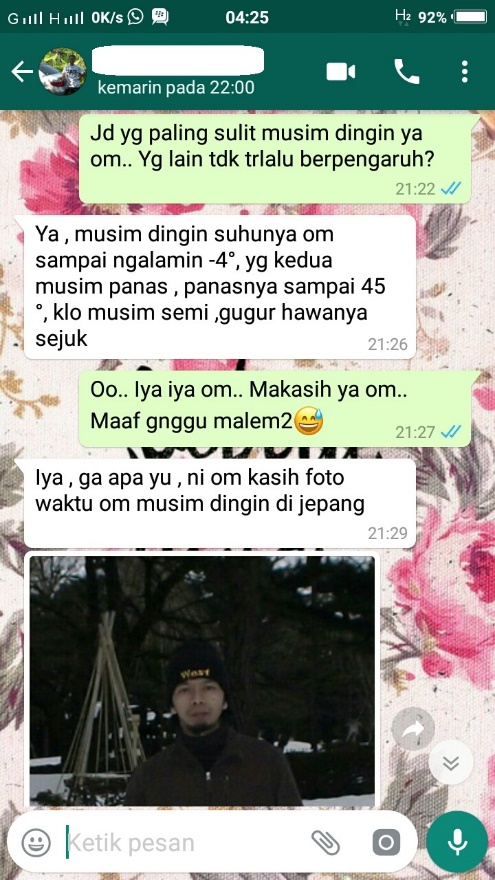 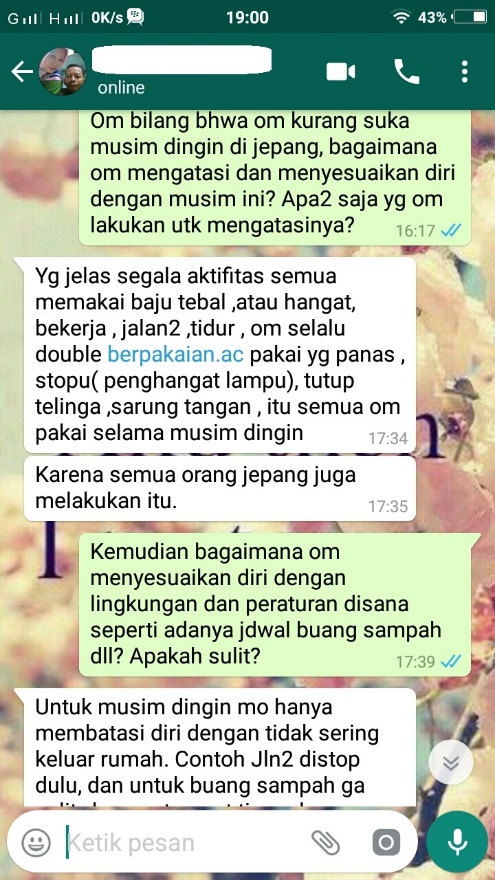 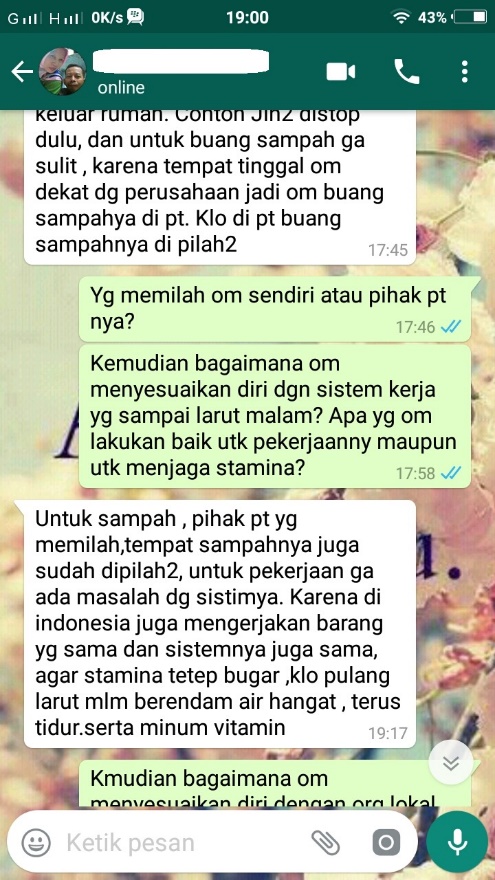 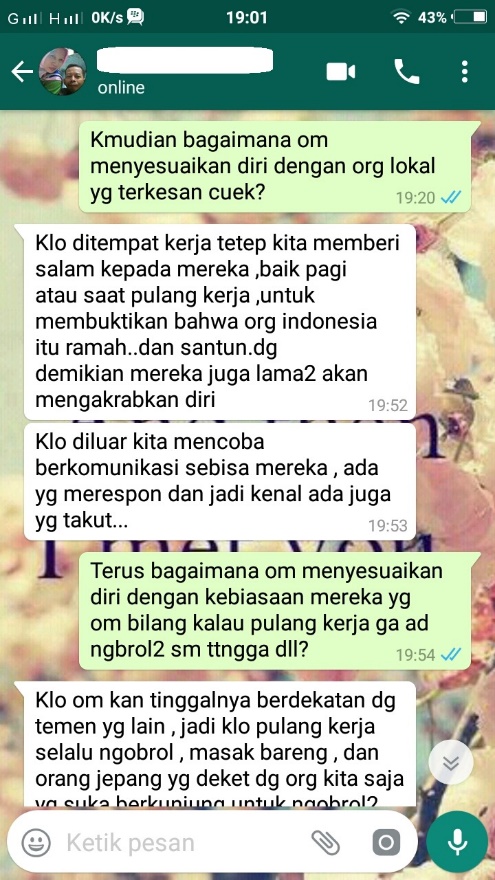 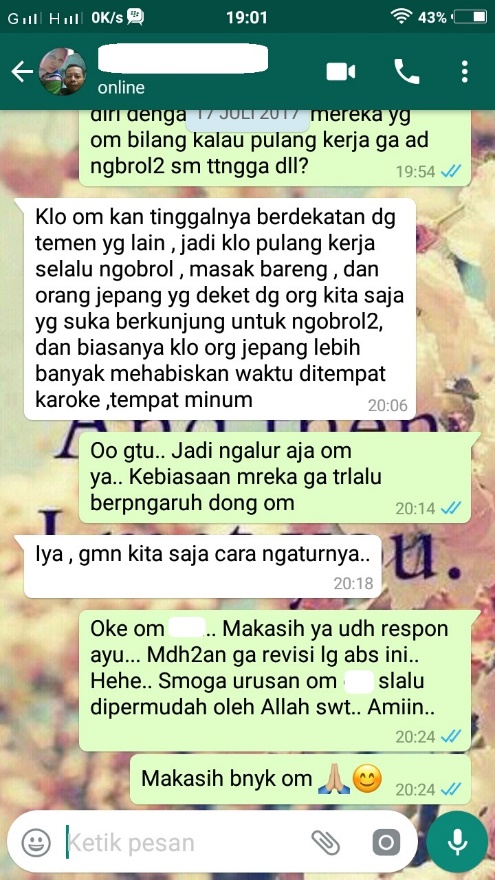 